THE IAN COULSON ANNUAL BURSARY FOR LOCAL HISTORY / ARCHAEOLOGY IN KENT SCHOOLS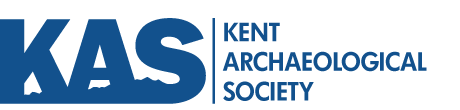 CLAIM FORMAfter the completion of the project please send the completed claim form to: marion.green@kentarchaeology.org- - - - - - - - - - - - - - - - - - - - - - - - - - - - - - - - - - - - - - - - - - - - - - - - - - - - - - - - - - - - - - - - - - - - - - - - - - - - - - - - For office use only: Approved by the Education Committee    at a meeting held on ………………………...          Signed: ………………………….. Name: ……………………                                                                                   Date: ………………… Forward to the Finance Committee for PaymentFrom : NameName and address of schoolPhone numberE-mailDATE:  Submit to:The Education Committee,Kent Archaeological SocietyFor: Expenses incurred during the Bursary ProjectProject Title: ………………………………………….Description (please attach relevant documentation for each item)Cost                                                                                                                   TOTAL £